ALERTE INFOS TFJV 2021MERCREDI 16 JUIN 2021 A partir de 14H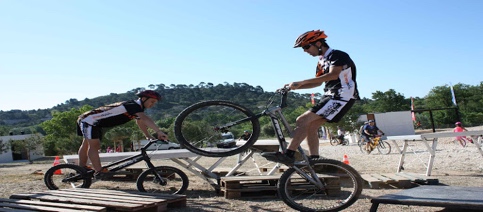 JOURNÉE TRIAL OBJECTIF TFJV 2021(Compte pour la sélection)DANS LES CONDITIONS D’UNE COMPÉTITION TRIALOUVERT AUX 20 PREMIERS DU TRJV DE PEYMEINADE DES CATÉGORIES : BENJAMINS/BENJAMINESMINIMES G & FCADETS/CADETTES ACCUEIL À PARTIR DE 10H AU BIKE PARK SAINT SUPIN À TOURVES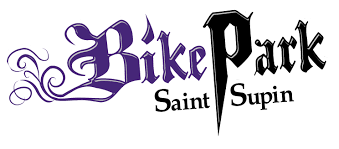 INSCRIPTION OBLIGATOIRE SUR SPORTIPS :       5€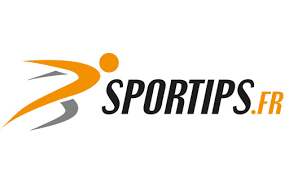 À PARTIR DE LUNDI 14 JUINCOLLATION ET GOUTER OFFERTÀ CE TITRE, NOUS RECHERCHONS 4/5 VOLONTAIRES POUR ARBITRER LES ZONES.MERCI DE VOTRE IMPLICATION POUR NOS JEUNES  